Industrial Revolution Charts & Graphs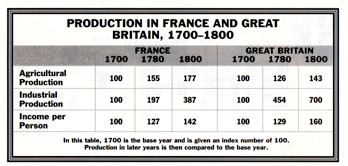 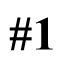 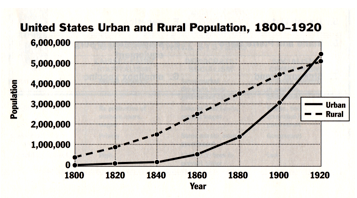 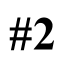 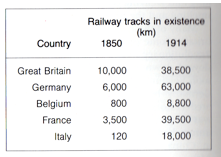 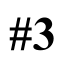 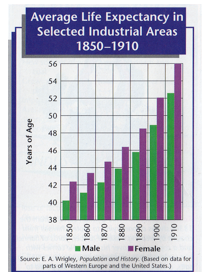 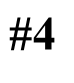 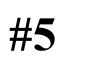 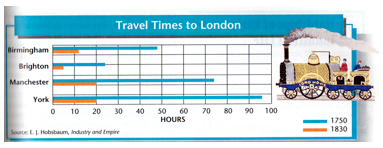 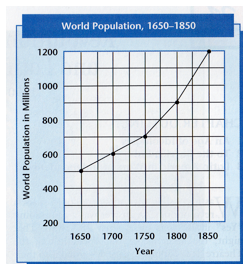 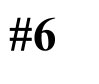 